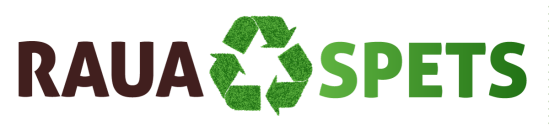 VÄRVILISE METALLI HINNAD RAPLAS ALATES 29.09.2020VÄRVILISE METALLI HINNAD RAPLAS ALATES 29.09.2020VÄRVILISE METALLI HINNAD RAPLAS ALATES 29.09.2020NIMETUSHINDKIRJELDUSVask 24.60€/kgElektrotehniline, puhas, pinnakatteta. Min läbimõõt 0,5 mm.Vask 34,20€/kgKasutatud – leht, toru, traat, sega.Vask 4Cu% x 2.50€/kgRauavaba paberi või niidiga kaetud mähis võitraat. Alumiinium 3A0.63€/kgRauavaba valu, rauda 0%.Alumiinium 3B0.57€/kgSega kvaliteet: vana leht, toru, fooliumpaksusega ≥ 0,2 mm. Rauavaba.Alumiinium 4BAl% x 0.25€/kgRauasisaldusega valu, rauda 2% ja rohkem.Alumiinium 60.40€/tRauavabad alumiiniumpurgid.Messing 12,67€/kgJäätmesegu.Messing 22.47€/kgRadiaatorid rauasisalduseta.Messing 32,47€/kgLaastMessing 63,17€/kgHülsid (padruni kestad).Roostevaba 10.80€/kgGabariitne, max mõõdud 1500x500x500 mm. Ümarmaterjal, leht ja murd.Roostevaba 20.70€/kgMittegabariitne.Roostevaba 30.60€/kgLaast.Pliiakud0.50€/kgSõiduvahendite pliist plaatidega akumulaatorid.Tsink 2Zn% x 0.25€/kgSulam.Elektrimootorid0.40€/kgVaskmähistega elektrimootorid alates 0,75 kW,starterid, generaatorid.PliiPb% x 1,00€/kgSulam või detailid.Kroom0.14€/kgCr10-20% Ni 0% (pesumasina trumlid, laeva vindid)KatalüsaatoridKokkuleppel.
Tooge katalüsaator meie juurde. Meie spetsialist vaatab selle üle ning teeb teile tasuta hinnapakkumise. Sobiva hinna korral vormistame lepingu ja maksama kokkulepitud summa.Auto heitgaasisüsteemi element.